          ESO/BATX/ CICLES/ FPI                             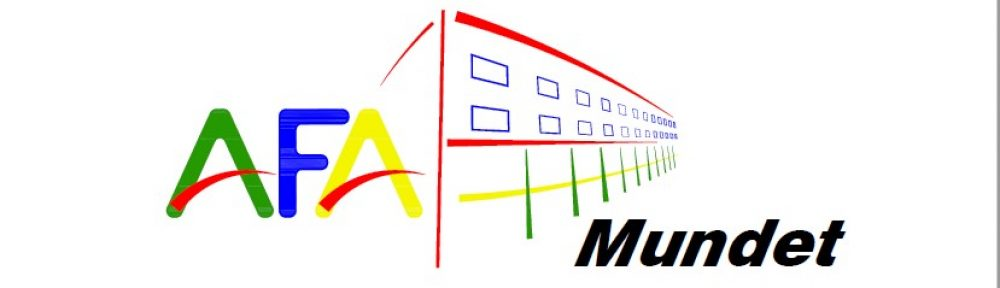 FITXA SOCIS/ES AFA MUNDET 2022-2023 ampa@agmundet.esDADES ALUMNE:NOM: ___________________________1r COGNOM __________________________   2n COGNOM ______________________CURS QUE REALITZARÀ: ESO -     1º        2º        3º         4º                                BATXILLERAT -     1ºC    1ºH      2ºC    2ºHCICLES: Nom del cicle:_____________________________________________________________ 1 CFGM 2CFGM      1CFGS     2CFGS      PFIDADES FAMILIA ALUMNE: NOM I COGNOMS PRIMER/A TUTOR/A LEGAL: ________________________________________MÒBIL:    ____________________ MAIL:____________________________________________________NOM I COGNOMS SEGON/A TUTOR/A LEGAL _________________________________________ MÒBIL: ______________________MAIL: ____________________________________________________CONSENTIMENT EXPLICIT PER AL TRACTAMENT DE DADES RGPD PER A LA GESTIÓ DE DADES DE SOCIS/ES DE L'AFA INSTITUT ANNA GIRONELLA DE MUNDETMitjançant el present document dono el meu consentiment de manera explícita a l'AFA AG Mundet amb CIF G58968454, amb adreça carrer d'Olympe de Gouges, s/n, 08035, a la recollida d'informació de dades de caràcter personal meves i del meu fill/filla per a les següents activitats de tractament: Enviament d'informacions de l'AFA per correu electrònic o format paper. Amb la finalitat d'informar a les famílies dels serveis que ofereix l'AFA. Tipologia de les dades: Cognoms i nom, NIF/DNI-NIE, telèfon, adreça, correu electrònic, dades bancàries. Els terminis de conservació de les dades són: 7 anys. Altres destinataris: Entitat bancària per a l'emissió dels rebuts; monitors d'extraescolars i menjador; encarregats dels viatges realitzats a l'institut (per tal de poder rebre la subvenció com a soci/sòcia) Drets: Així mateix, l'informem que pot dirigir-se a la persona responsable, per tal d'exercir els drets d'accés, rectificació, supressió, limitació del seu tractament, oposició, revocació, a la portabilitat de les seves dades, dret a retirar el consentiment prestat, exercint els seus drets dirigint-se a través del correu electrònic a ampa@agmundet.es amb l'assumpte “dades personals” o per escrit adreçat a l'AFA. Igualment té dret a reclamar davant l'Autoritat de Control. Informació Addicional: Pot consultar la informació addicional i detallada sobre Protecció de Dades en https://www.aepd.es en Barcelona, a _______   de   _________ de 202_                                                                                                                                                Signatura                                                                                                                                                                         ____________________________________                                                 Marcar l’opció escollida i realitzar ingrés al Compte corrent AFA AG MundetES11 0049 1944 26 2310019659MOLT IMPORTANT!: Fer constar en el concepte del pagament el NOM i COGNOMS DE L’ALUMNE    i el CURS que realitzarà.QUOTA ANUAL SOCIS/ES (inclou taquilla)QUOTA ANUAL SOCIS/ES (inclou taquilla)TOTALSOCI/A  AFA  50€SOCI/A AFA  +  DIPÒSIT DE TAQUILLA (PRIMERA VEGADA QUE LLOGA 15€)         65€